Muy Señora mía/Muy Señor mío,Me complace invitarle a asistir a la próxima reunión de la Comisión de Estudio 12 (Calidad de funcionamiento, QoS, QoE), que se celebrará de manera totalmente virtual del 7 al 11 de septiembre de 2020, ambos inclusive.La Comisión de Estudio 12 del UIT-T es el principal foro para el desarrollo de normas internacionales en materia de calidad de funcionamiento, calidad del servicio (QoS) y calidad percibida (QoE). Sus estudios se extienden a toda la gama de terminales, redes, servicios y aplicaciones, desde voz por redes fijas basadas en circuitos hasta aplicaciones multimedios a las que se accede por medios inalámbricos a través de redes por paquetes.Las normas desarrolladas por la Comisión de Estudio 12 son muy pertinentes para que los operadores puedan ofrecer el nivel del servicio necesario para atraer y mantener clientes. Del mismo modo, los organismos reguladores se interesan por las orientaciones técnicas que ofrece la Comisión de Estudio 12 a la hora de orientar sus mercados nacionales hacia un nivel elevado de QoS y QoE.Obsérvese que no se concederán becas y que la reunión se celebrará únicamente en inglés sin interpretación.La reunión comenzará a las 09.30 horas, hora de Ginebra, del primer día, utilizando la herramienta de participación a distancia MyMeetings. Se celebrarán reuniones ad hoc (en paralelo) de las Cuestiones del lunes al jueves a mediodía, seguidas de plenarias de Grupo de Trabajo el jueves por la tarde y una plenaria de la Comisión de Estudio 12 el viernes. El objetivo fundamental de la reunión es completar los temas de trabajo de las Cuestiones 1, 3, 5, 6, 10, 12, 13, 14, 15 y 17/12, según se determinó en la última reunión de la Comisión de Estudio 12 en abril de 2020.PLAZOS CLAVEEn el Anexo A encontrará información práctica sobre la reunión. En el Anexo B figuran los proyectos de orden del día y de programa de la reunión, elaborados por el Presidente de la Comisión de Estudio 12, Sr. Kwame Baah-Acheamfuor (Ghana).Le deseo una reunión agradable y productiva.Anexos: 2Anexo A
Información práctica para la reuniónMétodos de trabajo e instalacionesPRESENTACIÓN Y ACCESO A LOS DOCUMENTOS: Las contribuciones de los miembros deben presentarse utilizando la Publicación Directa de Documentos; los proyectos de DT deben remitirse por correo-e a la secretaría de la Comisión de Estudio utilizando la plantilla correspondiente. El acceso a los documentos de la reunión se facilita a partir de la página principal de la Comisión de Estudio, y está restringido a los Miembros del UIT-T que disponen de cuenta de usuario de la UIT con acceso TIES.IDIOMA DE TRABAJO: La reunión se celebrará únicamente en inglés.PARTICIPACIÓN INTERACTIVA A DISTANCIA: Se utilizará la herramienta MyMeetings para ofrecer la participación a distancia en todas las sesiones, incluidas las sesiones de toma de decisiones tales como las plenarias de los Grupos de Trabajo y de las Comisiones de Estudio. Los delegados deben inscribirse para la reunión e identificarse y dar a conocer su afiliación al hacer uso de la palabra. La participación a distancia se proporciona sobre la base del mejor esfuerzo. Los participantes deben tener presente que la reunión no se retrasará ni se interrumpirá por la incapacidad de un participante a distancia para conectarse, escuchar o ser escuchado, según el criterio del Presidente. Si se considera que la calidad de la voz de un participante a distancia es insuficiente, el Presidente podrá interrumpirlo y abstenerse de concederle la palabra hasta que se indique que el problema se ha resuelto. El chat de la reunión forma parte de la reunión, y se alienta a utilizarlo para la gestión eficaz del tiempo durante las sesiones.INSCRIPCIÓN, NUEVOS DELEGADOS, BECAS Y APOYO PARA LA OBTENCIÓN DE VISADOSINSCRIPCIÓN: La inscripción es obligatoria y ha de hacerse en línea a través de la página principal de la Comisión de Estudio a más tardar un mes antes de la reunión. Según se indica en la Circular TSB 68, el nuevo sistema de inscripción del UIT-T requiere la aprobación del coordinador para todas las solicitudes de inscripción; en la Circular TSB 118 se detalla cómo configurar la aprobación automática de estas solicitudes. Algunas de las opciones del formulario de inscripción se aplican únicamente a los Estados Miembros. Se invita a los miembros a incluir mujeres en sus delegaciones siempre que sea posible.La inscripción es obligatoria mediante el formulario de inscripción en línea en la página principal de la Comisión de Estudio. Sin inscripción, los delegados no podrán acceder a la herramienta de participación a distancia MyMeetings.NUEVOS DELEGADOS, BECAS Y APOYO PARA LA OBTENCIÓN DE VISADOS: Dado que, para las reuniones virtuales, no hay desplazamiento implicado, no se conceden becas ni apoyo para la obtención del visado. Se organizarán sesiones de orientación para nuevos delegados cuando el Presidente de la Comisión de Estudio lo considere apropiado.Anexo BProyecto de orden del día y de programa1)	Apertura de la reunión2)	Adopción del orden del día3)	Invitación a formular declaraciones de DPI, conforme a la política del UIT-T4)	Comentarios e informes sobre las últimas actividades (desde abril de 2020)4.1)		Aprobación de los informes de la séptima reunión de la CE 124.2)		Situación de los proyectos de Recomendaciones a las que se ha dado consentimiento4.3)		Actividades de la CE 12 desde la anterior reunión5)	Revisión de la estructura, los Relatores y los Relatores de coordinación de la CE 126)	Instalaciones y logística de las reuniones7)	Informes de las reuniones de los Grupos de Trabajo y las Cuestiones 1/12 y 2/12, incluyendo7.1)	Nuevos temas de trabajo 7.2)	Aprobación/consentimiento/determinación/supresión de Recomendaciones7.3)	Acuerdo de informes técnicos/textos informativos7.4)	Actividades provisionales7.5)	Declaraciones de coordinación/comunicaciones enviadas7.6)	Examen del programa de trabajo de la CE 128)	Fijación de prioridades para la traducción de Recomendaciones consentidas9)	Futuras reuniones y actividades de la CE 1210)	Otros asuntos11)	Agradecimientos y clausura de la reuniónNOTA – Las actualizaciones del orden del día figuran en SG12-TD1237.Proyecto de programaNOTA – Las actualizaciones del programa figuran en SG12-TD1236._____________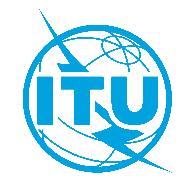 Unión Internacional de TelecomunicacionesOficina de Normalización de las TelecomunicacionesGinebra, 8 de junio de 2020Ref.:Ref.:Carta Colectiva TSB 10/12SG12/MAA:–	las Administraciones de los Estados Miembros de la Unión;–	los Miembros de Sector del UIT-T;–	los Asociados del UIT-T que participan en los trabajos de la Comisión de Estudio 12;–	las Instituciones Académicas de la UITTel.:Tel.:+41 22 730 6828A:–	las Administraciones de los Estados Miembros de la Unión;–	los Miembros de Sector del UIT-T;–	los Asociados del UIT-T que participan en los trabajos de la Comisión de Estudio 12;–	las Instituciones Académicas de la UITFax:Fax:+41 22 730 5853A:–	las Administraciones de los Estados Miembros de la Unión;–	los Miembros de Sector del UIT-T;–	los Asociados del UIT-T que participan en los trabajos de la Comisión de Estudio 12;–	las Instituciones Académicas de la UITCorreo-e:Correo-e:tsbsg12@itu.intA:–	las Administraciones de los Estados Miembros de la Unión;–	los Miembros de Sector del UIT-T;–	los Asociados del UIT-T que participan en los trabajos de la Comisión de Estudio 12;–	las Instituciones Académicas de la UITWeb:Web:http://itu.int/go/tsg12A:–	las Administraciones de los Estados Miembros de la Unión;–	los Miembros de Sector del UIT-T;–	los Asociados del UIT-T que participan en los trabajos de la Comisión de Estudio 12;–	las Instituciones Académicas de la UITAsunto:Reunión virtual de la Comisión de Estudio 12; 7-11 de septiembre de 2020Reunión virtual de la Comisión de Estudio 12; 7-11 de septiembre de 2020Reunión virtual de la Comisión de Estudio 12; 7-11 de septiembre de 20207 de julio –	Presentación de las contribuciones de los Miembros del UIT-T para las que se requiera traducción7 de agosto–	Inscripción (por medio del formulario de inscripción en línea de la página principal de la Comisión de Estudio en la dirección https://itu.int/go/tsg12) 25 de agosto–	Presentación de las contribuciones de los Miembros del UIT-T (a través de la publicación directa de documentos)Atentamente,Chaesub Lee
Director de la Oficina de Normalización
de las Telecomunicaciones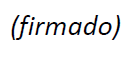 CE 12 del UIT-T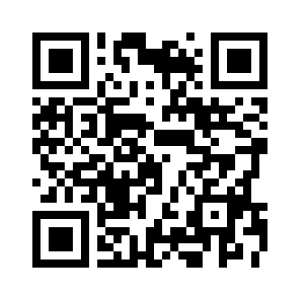 Atentamente,Chaesub Lee
Director de la Oficina de Normalización
de las TelecomunicacionesÚltima información sobre la reuniónMañanaMañanaTardeLunes 7 de septiembreReuniones ad hoc (en paralelo) de Cuestiones en Grupos de TrabajoReuniones ad hoc (en paralelo) de Cuestiones en Grupos de TrabajoReuniones ad hoc (en paralelo) de Cuestiones en Grupos de TrabajoMartes 8 de septiembreReuniones ad hoc (en paralelo) de Cuestiones en Grupos de TrabajoReuniones ad hoc (en paralelo) de Cuestiones en Grupos de TrabajoReuniones ad hoc (en paralelo) de Cuestiones en Grupos de TrabajoMiércoles 9 de septiembreReuniones ad hoc (en paralelo) de Cuestiones en Grupos de TrabajoReuniones ad hoc (en paralelo) de Cuestiones en Grupos de TrabajoReuniones ad hoc (en paralelo) de Cuestiones en Grupos de TrabajoJueves 10 de septiembreReuniones ad hoc (en paralelo) de Cuestiones en Grupos de TrabajoReuniones ad hoc (en paralelo) de Cuestiones en Grupos de TrabajoClausura de los Grupos de Trabajo 1, 2 y 3/12 en secuenciaViernes11 de septiembrePlenaria de la Comisión de Estudio 12 Plenaria de la Comisión de Estudio 12 